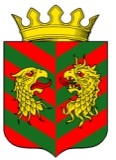 СОВЕТ ДЕПУТАТОВ  МУНИЦИПАЛЬНОГО ОБРАЗОВАНИЯ «КЯХТИНСКИЙ РАЙОН» РЕСПУБЛИКИ БУРЯТИЯР Е Ш Е Н И Е«29» октября 2021 года                                                                         № 2-40Сг. КяхтаО внесении изменений в Порядок предоставления в аренду и безвозмездное пользование имущества, находящегося в собственности муниципального образования «Кяхтинский район»В целях приведения нормативного правового акта Решение Совета депутатов Муниципального образования «Кяхтинский район» Республики Бурятия от 27.12.2018 г. № 8-6С «Об утверждении Порядка предоставления в аренду и безвозмездное пользование имущества, находящегося в собственности Муниципального образования «Кяхтинский район» в соответствие с действующим законодательством, повышения эффективности использования имущества, находящегося в муниципальной собственности, и оказания имущественной поддержки физическим лицам, не являющимся индивидуальными предпринимателями и применяющим специальный налоговый режим "Налог на профессиональный доход", Совет депутатов Муниципального образования «Кяхтинский район» РЕШИЛ:1. Внести следующие изменения в Порядок предоставления в аренду и безвозмездное пользование имущества, находящегося в собственности Муниципального образования «Кяхтинский район», утвержденный решением Совета депутатов Муниципального образования «Кяхтинский район» Республики Бурятия от 27.12.2018 г. № 8-6С «Об утверждении Порядка предоставления в аренду и безвозмездное пользование имущества, находящегося в собственности Муниципального образования «Кяхтинский район»:1.1. Пункт 2 изложить в следующей редакции:"2. Настоящий Порядок не распространяется на следующее имущество, находящееся в муниципальной собственности:- жилые помещения;- имущество, распоряжение которым осуществляется в соответствии с Земельным кодексом Российской Федерации, Водным кодексом Российской Федерации, Лесным кодексом Российской Федерации, законодательством Российской Федерации о недрах, о концессионных соглашениях, о муниципально-частном партнерстве;- имущество, предоставляемое в аренду на льготных условиях инвесторам, осуществляющим инвестиционную деятельность на территории Республики Бурятия, в соответствии с порядком, утверждаемым Правительством Республики Бурятия;- имущество, предоставляемое в соответствии с пунктом 10 части 1 статьи 17.1 Федерального закона от 26.07.2006 N 135-ФЗ "О защите конкуренции.".1.2. Абзац второй пункта 3.2 исключить.1.3. Дополнить пунктом 3(1) следующего содержания:"3(1). Положения настоящего Порядка, касающиеся оказания имущественной поддержки физическим лицам, не являющимся индивидуальными предпринимателями и применяющим специальный налоговый режим "Налог на профессиональный доход" (далее - самозанятые граждане), применяются в течение срока проведения эксперимента, установленного Федеральным законом от 27.11.2018 N 422-ФЗ "О проведении эксперимента по установлению специального налогового режима "Налог на профессиональный доход".".1.4. В первом предложении пункта 4 слова «индивидуальными предпринимателями» заменить словами «индивидуальными предпринимателями или самозанятыми гражданами».1.5. В пункте 6 слова «иным организациям, предусмотренным настоящим Порядком» заменить словами «иным лицам в случаях, предусмотренных федеральным законодательством, законодательством Республики Бурятия, а также настоящим Порядком».1.6. Пункт 7 исключить.1.7. В пункте 8:1.7.1. Абзац первый после слов "индивидуальными предпринимателями" дополнить словами ", самозанятыми гражданами".1.7.2. В подпункте 8.2 слова «(для заявителей - индивидуальных предпринимателей)» заменить словами «(для заявителей - индивидуальных предпринимателей и самозанятых граждан)".1.7.3. Подпункт 8.10 изложить в следующей редакции:"8.10. Сведения о статусе заявителя (субъект малого или среднего предпринимательства, организация, образующая инфраструктуру поддержки субъектов малого и среднего предпринимательства, либо самозанятый гражданин) указываются в случае, если подано заявление о заключении договора в отношении имущества, включенного в Перечень муниципального имущества, предназначенного для предоставления во владение и (или) пользование субъектам малого и среднего предпринимательства, организациям, образующим инфраструктуру поддержки субъектов малого и среднего предпринимательства, а также физическим лицам, не являющимся индивидуальными предпринимателями и применяющим специальный налоговый режим "Налог на профессиональный доход" (далее - Перечень имущества для субъектов малого и среднего предпринимательства), либо если заявление содержит следующее основание для заключения договора без проведения торгов - предоставление муниципальной преференции в целях поддержки субъектов малого и среднего предпринимательства.".1.8. Пункт 9 дополнить подпунктом 9.6 следующего содержания:"9.6. Справка о постановке на учет физического лица в качестве налогоплательщика налога на профессиональный доход, сформированная при помощи мобильного приложения "Мой налог" или в веб-кабинете "Мой налог", размещенном на сайте федерального налогового органа исполнительной власти, уполномоченного по контролю и надзору в области налогов и сборов, не ранее чем за 10 календарных дней до ее представления в Администрацию (для заявителей - самозанятых граждан).".1.9. Абзац первый пункта 12 признать утратившим силу.1.10. Подпункт 13.1.2 пункта 13.1 исключить.1.11. Абзац четвертый подпункта 14.1 пункта 14 исключить.1.12. Абзац второй подпункта 15.1 пункта 15 исключить.1.13. Абзац седьмой подпункта 16.1 пункта 16 изложить в следующей редакции:«После принятия Районным советом депутатов распоряжения о предоставлении заявителю имущества казны в безвозмездное пользование без проведения торгов, в том числе в качестве муниципальной преференции, Администрация осуществляет подготовку проекта договора безвозмездного пользования имуществом казны в необходимом количестве экземпляров и их направление для подписания заявителю.».1.14. В пункте 18:1.14.1. В абзаце первом слова "абзацем пятым подпункта 14.1" заменить словами "абзацем четвертым подпункта 14.1", слова "абзацами пятым, шестым подпункта 16.1" заменить словами "абзацами восьмым, девятым подпункта 16.1".1.14.2. В подпункте 18.8 слова "всеми сторонами такого договора" заменить словами "всеми его сторонами, и до окончания срока действия такого договора осталось более 30 календарных дней".1.14.3. Подпункт 18.12 изложить в следующей редакции:"18.12. Предоставление указанного в заявлении имущества без проведения торгов в качестве муниципальной преференции не предусмотрено пунктом 51 настоящего Порядка (если заявление содержит следующее основание для заключения договора без проведения торгов - предоставление муниципальной преференции в целях поддержки субъектов малого и среднего предпринимательства).".1.14.4 Подпункт 18.15 признать утратившим силу.1.14.5. Подпункт 18.23 изложить в следующей редакции:"18.23. Заявитель не имеет статуса субъекта малого или среднего предпринимательства либо заявитель, указавший в заявлении сведения о том, что он является организацией, образующей инфраструктуру поддержки субъектов малого и среднего предпринимательства, не включен в Единый реестр организаций инфраструктуры поддержки, предусмотренный Федеральным законом от 24.07.2007 N 209-ФЗ "О развитии малого и среднего предпринимательства в Российской Федерации" (если в заявлении указан статус заявителя - субъект малого или среднего предпринимательства либо организация, образующая инфраструктуру поддержки субъектов малого и среднего предпринимательства, и данное заявление либо подано в отношении имущества, включенного в Перечень имущества для субъектов малого и среднего предпринимательства, либо содержит следующее основание для заключения договора без проведения торгов - предоставление муниципальной преференции в целях поддержки субъектов малого и среднего предпринимательства).".1.14.6. Подпункт 18.25 после слов "законодательством Российской Федерации" дополнить словами "и настоящим Порядком".1.15. Абзац третий пункта 19 признать утратившим силу.1.16. В пункте 21:1.16.1. В первом предложении слова «индивидуальными предпринимателями» заменить словами «индивидуальными предпринимателями или самозанятыми гражданами».1.16.2. Второе предложение абзаца второго пункта 21 после слова "аренды" дополнить словами "и безвозмездного пользования".1.17. Абзац первый пункта 24 исключить.1.18. В первом предложении пункта 25 слова «индивидуальными предпринимателями» заменить словами «индивидуальными предпринимателями или самозанятыми гражданами».1.19. В пункте 26:1.19.1. В подпункте 26.1 слова ", место нахождения" исключить.1.19.2. В подпункте 26.3 слова «индивидуальным предпринимателем» заменить словами «индивидуальным предпринимателем или самозанятым гражданином».1.19.3. Подпункт 26.4 дополнить словами ", идентификационный номер налогоплательщика (если в соответствии с заявлением договор предлагается заключить без проведения торгов с индивидуальным предпринимателем или самозанятым гражданином)".1.19.4. В подпункте 26.5 слова ", место нахождения" заменить словами "предполагаемого арендатора, ссудополучателя".1.19.5. В подпункте 26.7.1 слова «кадастрового паспорта» заменить словами «технического плана», слова «; для движимого имущества – наименование, первоначальная, балансовая стоимость и иные идентифицирующие признаки имущества» исключить.1.19.6. Подпункт 26.13 исключить.1.20. В пункте 27:1.20.1. Подпункт 27.4.1 изложить в следующей редакции:"Для объекта недвижимого имущества: если в соответствии с заявлением предлагается заключить договор, не подлежащий государственной регистрации - кадастровый паспорт или технический план на недвижимое имущество, предлагаемое для передачи в аренду или безвозмездное пользование (если в аренду или безвозмездное пользование предлагается передать часть недвижимого имущества представляется кадастровый паспорт или технический план недвижимого имущества, часть которого предлагается передать в аренду или безвозмездное пользование, содержащий учетный номер  и описание местоположения  указанной части) либо технический паспорт, выданный до 01.01.2013 г.; если в соответствии с заявлением предлагается заключить договор,  подлежащий государственной регистрации - кадастровый паспорт или технический план на недвижимое имущество, предлагаемое для передачи в аренду или безвозмездное пользование (если в аренду или безвозмездное пользование предлагается передать часть недвижимого имущества представляется кадастровый паспорт или технический план недвижимого имущества, часть которого предлагается передать в аренду или безвозмездное пользование, содержащий учетный номер  и описание местоположения  указанной части).».1.20.2. В подпункте 27.7:1.20.2.1. В подпункте 27.7.1 слово "площадь" заменить словами "площадь, кадастровый номер (в случае отсутствия кадастрового номера - условный номер), учетный номер предоставляемой части объекта".1.20.2.2. В подпункте 27.7.5 слова ", место нахождения юридического лица" заменить словами "юридического лица, основной государственный регистрационный номер записи о создании юридического лица в Едином государственном реестре юридических лиц".1.20.3. В подпункте 27.8:1.20.3.1. Во втором предложении абзаца первого слова "В таком заявлении указываются сведения наименование имущества, которое предлагается передать в аренду или безвозмездное пользование и его идентифицирующие признаки, а также о статусе предполагаемого арендатора или ссудополучателя (субъект малого или среднего предпринимательства либо организация, образующая инфраструктуру поддержки субъектов малого и среднего предпринимательства)" заменить словами "В таком заявлении указываются: наименование имущества, которое предлагается передать в аренду или безвозмездное пользование, его идентифицирующие признаки, а также сведения о статусе предполагаемого арендатора или ссудополучателя (субъект малого или среднего предпринимательства, организация, образующая инфраструктуру поддержки субъектов малого и среднего предпринимательства, либо самозанятый гражданин)".1.20.3.2. В абзаце пятом слова "копия устава" заменить словами "копия устава и копии изменений к уставу".1.20.3.3. Дополнить абзацем следующего содержания:"- справка о постановке на учет физического лица в качестве налогоплательщика налога на профессиональный доход, сформированная при помощи мобильного приложения "Мой налог" или в веб-кабинете "Мой налог", размещенном на сайте федерального налогового органа исполнительной власти, уполномоченного по контролю и надзору в области налогов и сборов, не ранее чем за 10 календарных дней до ее представления в Администрацию (если в заявлении указан статус заявителя - самозанятый гражданин и данное заявление подано в отношении имущества, включенного в Перечень имущества для субъектов малого и среднего предпринимательства).".1.21. Пункт 29 дополнить предложением следующего содержания:"Копия устава и копии изменений к уставу, для которых не предусмотрена обязанность представления в нотариально заверенной форме, также могут представляться оформленными и заверенными в установленном законодательством Российской Федерации порядке уполномоченным должностным лицом федерального органа исполнительной власти, осуществляющего государственную регистрацию юридических лиц и индивидуальных предпринимателей.".1.22. Абзац первый пункта 30 признать утратившим силу.1.23. Абзац первый подпункта 31.1 пункта 31 изложить в следующей редакции:"31.1. Если муниципальным казенным учреждением или органом местного самоуправления предлагается заключить договор аренды без проведения торгов, - издает распоряжение органа местного самоуправления о даче согласия на заключение договора аренды без проведения торгов в качестве муниципальной преференции (если заявление содержит следующее основание для заключения договора без проведения торгов - предоставление муниципальной преференции в целях поддержки субъектов малого и среднего предпринимательства), подготавливает проект такого договора в необходимом количестве экземпляров, и направляет указанному муниципальному казенному учреждению или органу местного самоуправления для обеспечения подписания сторонами договора.".1.24. Подпункт 32.1 пункта 32 изложить в следующей редакции:"32.1. Издает распоряжение органа местного самоуправления о даче согласия на заключение договора аренды или договора безвозмездного пользования без проведения торгов в качестве муниципальной преференции (если заявление содержит следующее основание для заключения договора без проведения торгов - предоставление муниципальной преференции в целях поддержки субъектов малого и среднего предпринимательства) или в иных случаях подготавливает письмо о даче согласия на заключение договора аренды или договора безвозмездного пользования и направляет указанное распоряжение или письмо муниципальной организации.".1.25. Абзац пятый подпункта 33.1 пункта 33 изложить в следующей редакции:«- если заявителем является муниципальное казенное учреждение или орган местного самоуправления и ими предлагается заключить договор аренды, то Администрация издает распоряжение Администрации о даче согласия на заключение договора аренды без проведения торгов в качестве муниципальной преференции, подготавливает проект договора аренды в необходимом количестве экземпляров и направляет их муниципальному казенному учреждению или органу местного самоуправления для обеспечения подписания сторонами договора. Если в соответствии с заявлением муниципального казенного учреждения или органа местного самоуправления предлагается почасовое использование имущества по договору аренды либо предлагается заключить договор безвозмездного пользования, Администрация издает и направляет такому муниципальному казенному учреждению или органу местного самоуправления распоряжение Администрации о даче согласия на заключение такого договора аренды или договора безвозмездного пользования без проведения торгов в качестве муниципальной преференции.».1.26. В пункте 35:1.26.1. Подпункт 35.14 изложить в следующей редакции:"35.14. Предоставление указанного в заявлении имущества без проведения торгов в качестве муниципальной преференции не предусмотрено пунктом 51 настоящего Порядка (если заявление содержит следующее основание для заключения договора без проведения торгов - предоставление муниципальной преференции в целях поддержки субъектов малого и среднего предпринимательства).".1.26.2. Подпункт 35.16 изложить в следующей редакции:"35.16. Предполагаемый арендатор или ссудополучатель не имеет статуса субъекта малого или среднего предпринимательства либо предполагаемый арендатор или ссудополучатель, указавший в заявлении сведения о том, что он является организацией, образующей инфраструктуру поддержки субъектов малого и среднего предпринимательства, не включен в Единый реестр организаций инфраструктуры поддержки, предусмотренный Федеральным законом от 24.07.2007 N 209-ФЗ "О развитии малого и среднего предпринимательства в Российской Федерации" (если в заявлении указан статус предполагаемого арендатора или ссудополучателя - субъект малого или среднего предпринимательства либо организация, образующая инфраструктуру поддержки субъектов малого и среднего предпринимательства, и данное заявление либо подано в отношении имущества, включенного в Перечень имущества для субъектов малого и среднего предпринимательства, либо содержит следующее основание для заключения договора без проведения торгов - предоставление муниципальной преференции в целях поддержки субъектов малого и среднего предпринимательства).".1.26.3. Подпункт 35.17 признать утратившим силу.1.26.4. В подпункте 35.20 слова "или договора безвозмездного пользования" исключить.1.26.4. Подпункт 35.25 после слов "законодательством Российской Федерации" дополнить словами "и настоящим Порядком".1.27. В пункте 36:1.27.1. В подпункте 36.1 слово "площадь" заменить словами "площадь, кадастровый номер (в случае отсутствия кадастрового номера - условный номер), учетный номер предоставляемой части объекта".1.27.2. В подпункте 36.5 слова «индивидуального предпринимателя» заменить словами «индивидуального предпринимателя или самозанятого гражданина».1.27.3. Подпункт 36.6 изложить в следующей редакции:"36.6. Основной государственный регистрационный номер записи о создании юридического лица в Едином государственном реестре юридических лиц, наименование юридического лица, на заключение договора аренды или договора безвозмездного пользования с которым дается согласие (если в соответствии с заявлением договор предлагается заключить с юридическим лицом без проведения торгов).".1.27.4. В подпункте 36.7 слова "о сроке" заменить словами "о максимальном сроке".1.28. Абзац четвертый пункта 39 исключить.1.29. В абзаце втором подпункта 40.3 пункта 40 слова «и органу по охране памятников,» исключить.1.30. В абзаце третьем пункта 42 слова "такого расторжения" заменить словами "прекращения договора".1.31. Наименование раздела IV изложить в следующей редакции:"IV. Имущественная поддержка субъектов малого и среднего предпринимательства, организаций, образующих инфраструктуру поддержки субъектов малого и среднего предпринимательства, а также самозанятых граждан".1.32. В пункте 49:1.32.1. Абзац первый после слов "поддержки субъектов малого и среднего предпринимательства," дополнить словами "самозанятым гражданам".1.32.2. Подпункт 49.2 изложить в следующей редакции:"49.2. Без проведения торгов в соответствии с законодательством Российской Федерации и настоящим Порядком.".1.33. Пункт 50 изложить в следующей редакции:"50. При заключении договоров аренды имущества, включенного в Перечень имущества для субъектов малого и среднего предпринимательства, устанавливается льготная арендная плата в соответствии с разделом VI настоящего Порядка.".1.34. Пункт 51 изложить в следующей редакции:"51. Имущественная поддержка субъектов малого и среднего предпринимательства, организаций, образующих инфраструктуру поддержки субъектов малого и среднего предпринимательства, и самозанятых граждан наряду с формированием Перечня имущества для субъектов малого и среднего предпринимательства осуществляется в соответствии с законодательством Российской Федерации и настоящим Порядком посредством:51.1. Предоставления с согласия антимонопольного органа следующих муниципальных преференций:51.1.1. Предоставление без проведения торгов имущества казны в аренду или в соответствии с законодательством Российской Федерации и настоящим Порядком в безвозмездное пользование.51.1.2. Дача согласия муниципальным организациям на заключение без проведения торгов договоров аренды или в соответствии с законодательством Российской Федерации и настоящим Порядком договоров безвозмездного пользования в отношении имущества, принадлежащего таким организациям на праве оперативного управления или праве хозяйственного ведения.51.2. Предоставления в отношении муниципального имущества, в том числе включенного в Перечень имущества для субъектов малого и среднего предпринимательства, в соответствии с муниципальными программами (подпрограммами), содержащими мероприятия, направленные на развитие малого и среднего предпринимательства, и в соответствии с условиями, предусмотренными настоящим Порядком, в целях поддержки субъектов малого и среднего предпринимательства распоряжением органа местного самоуправления следующих муниципальных преференций субъектам малого и среднего предпринимательства, организациям, образующим инфраструктуру поддержки субъектов малого и среднего предпринимательства, а также самозанятым гражданам:51.2.1. Предоставление без проведения торгов:51.2.1.3. Недвижимого муниципального имущества, включенного в Перечень имущества для субъектов малого и среднего предпринимательства, в аренду самозанятым гражданам, не являющимся индивидуальными предпринимателями, местом ведения деятельности которых для целей применения специального налогового режима "Налог на профессиональный доход" является Республика Бурятия.51.2.2. Дача согласия муниципальным организациям на заключение с самозанятыми гражданами, не являющимися индивидуальными предпринимателями, местом ведения деятельности которых для целей применения специального налогового режима "Налог на профессиональный доход" является Республика Бурятия, договоров аренды недвижимого имущества, включенного в Перечень имущества для субъектов малого и среднего предпринимательства и принадлежащего таким организациям на праве оперативного управления или на праве хозяйственного ведения.51.2.3. Установление льготной арендной платы.».1.35. В пункте 52 слова "и организациям, образующим инфраструктуру поддержки малого и среднего предпринимательства," заменить словами ", организациям, образующим инфраструктуру поддержки субъектов малого и среднего предпринимательства, а также самозанятым гражданам".1.36. В пункте 64 слова "субъектам малого и среднего предпринимательства и организациям, образующим инфраструктуру поддержки малого и среднего предпринимательства" заменить словами "субъектам малого и среднего предпринимательства, организациям, образующим инфраструктуру поддержки субъектов малого и среднего предпринимательства, а также самозанятым гражданам в соответствии с законодательством Российской Федерации и настоящим Порядком".Опубликовать настоящее решение в  газете «Кяхтинские вести» и разместить на официальном интернет-сайте муниципального образования «Кяхтинский район» www.admkht.ru.Настоящее решение вступает в силу со дня его официального опубликования.Председатель Совета депутатовмуниципального образования«Кяхтинский район»Глава муниципального образования«Кяхтинский район»                 И.В.МатаевБ.Ж.Нимаев